ПРОЄКТ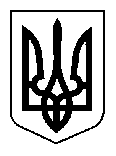 КАБІНЕТ МІНІСТРІВ УКРАЇНИПОСТАНОВАвід                            2023 р. № КиївПро внесення змін до постанови Кабінету 
Міністрів України  від 13 вересня 2017 р. № 684Кабінет Міністрів України постановляє:1. Внести до постанови Кабінету Міністрів України від 13 вересня 2017 р. № 684 “Про затвердження Порядку ведення обліку дітей дошкільного, шкільного віку та учнів” (Офіційний вісник України, 2017 р., № 76, ст. 2325; 2018 р., № 80, ст. 2663; 2019 р., № 61, ст. 2133) зміни, що додаються.2. Ця постанова набирає чинності з дня її опублікування та застосовується з 1 липня 2024 рокуПрем’єр-міністр України					        Д. ШМИГАЛЬЗАТВЕРДЖЕНОпостановою Кабінету Міністрів Українивід                     	2023 р. №ЗМІНИ, 
що вносяться до постанови Кабінету Міністрів України 
 від 13 вересня 2017 р. № 6841. У назві та пункті 1 постанови після слів “шкільного віку” доповнити словом  “, вихованців”.2. Порядок ведення обліку дітей дошкільного, шкільного віку та учнів, затверджений зазначеною постановою, викласти у такій редакції:“ЗАТВЕРДЖЕНОпостановою Кабінету Міністрів України
від 13 вересня 2017 р. № 684 
(в редакції постанови Кабінету Міністрів України від            2023 р. №      )ПОРЯДОК ведення обліку дітей дошкільного, шкільного віку, вихованців та учнів1. Цей Порядок визначає механізм обліку дітей дошкільного та шкільного віку, вихованців та учнів, у тому числі дітей неохоплених навчанням (далі - облік), що ведеться з метою забезпечення здобуття ними дошкільної, повної загальної середньої освіти. 2. Терміни, що вживаються у цьому Порядку, мають таке значення: вихованці - діти, які здобувають дошкільну освіту в закладі освіти;відповідальні працівники – відповідальні працівники закладів освіти, органів управління у сфері освіти, територіальних органів Національної поліції та служб у справах дітей, які відповідно до цього Порядку та своїх службових (посадових) обов'язків здійснюють облік;діти неохоплені навчанням – діти шкільного віку, які повинні здобувати загальну середню освіту, але не здобувають її в будь-якій з форм, що визначена законодавством, у тому числі учні, які не відвідують навчальні заняття у закладі освіти протягом 10 робочих днів підряд з невідомих або без поважних причин;діти дошкільного віку - діти віком до 7 років;діти шкільного віку - діти у віці від 7 до 18 років, які повинні здобувати повну загальну середню освіту; заклад освіти – заклад освіти (його структурний підрозділ), що забезпечує здобуття дошкільної та/або загальної середньої освіти; органи управління у сфері освіти - органи управління у сфері освіти сільських, селищних та міських (районних у містах) рад, районних у місті Києві та Севастополі державних адміністрацій;учні - діти, які здобувають повну загальну середню освіту в одній із форм, визначених законодавством.Інші терміни вживаються у значенні, наведеному в Законах України “Про освіту”, “Про повну загальну середню освіту”, “Про дошкільну освіту”, “Про захист персональних даних”, “Про органи і служби у справах дітей та спеціальні установи для дітей”, “Про державну реєстрацію актів цивільного стану”, “Про Єдиний державний демографічний реєстр та документи, що підтверджують громадянство України, посвідчують особу чи її спеціальний статус”, Положенні про програмно-апаратний комплекс “Автоматизований інформаційний комплекс освітнього менеджменту”, затвердженому постановою Кабінету Міністрів України від 2 грудня 2021 р. № 1255 (Офіційний вісник України, 2021 р., № 96, ст. 6182). 3. Облік здійснюється з використанням Автоматизованого інформаційного комплексу освітнього менеджменту (далі - АІКОМ) шляхом внесення, накопичення, актуалізації, обробки, аналізу та узагальнення інформації про дітей дошкільного та шкільного віку, вихованців і учнів, у тому числі дітей неохоплених навчанням.Облік здійснюється відповідальними працівниками, яким доступ до необхідної функціональності АІКОМ надано Технічним адміністратором АІКОМ. 4. Для ведення обліку в АІКОМ опрацьовується профіль дитини, що  містить інформацію про її: прізвище, ім’я та по батькові (за наявності); дату і місце народження; громадянство;свідоцтво про народження (серію та номер), інший документ, що посвідчує особу та громадянство;місце, форму здобуття освіти (заклад освіти чи сім'я (у випадку здобуття освіти у сімейній формі) та рік навчання (клас (група));місце проживання чи перебування.Обробка персональних даних в АІКОМ здійснюється з метою забезпечення права дитини на освіту та відповідно до Закону України “Про захист персональних даних”. Електронна інформаційна взаємодія АІКОМ з іншими електронними інформаційними ресурсами, у тому числі для виявлення невідповідностей даних у автоматизованих інформаційних системах, реєстрах, базах даних відповідно до Закону України «Про верифікацію та моніторинг державних виплат» здійснюється відповідно до законодавства України, її порядок визначається спільними рішеннями суб’єктів інформаційної взаємодії.5. Накопичення та актуалізація інформації в профілі дитини здійснюється шляхом: електронної інформаційної взаємодії між АІКОМ та інформаційними системами, визначеними статтею  74-1  Закону України “Про освіту”;внесення інформації до профілю дитини відповідальними працівниками у випадках, визначених цим Порядком.6. Обмін інформацією у випадках, визначених цим Порядком, між закладами освіти, органами управління у сфері освіти, територіальними органами Національної поліції, службами у справах дітей та органами опіки і піклування здійснюється у вигляді електронних процесів, що ініціюються та виконуються та з використанням АІКОМ.7. Створення профілю дитини в АІКОМ здійснюється відповідальним працівником закладу освіти під час зарахування дитини до закладу освіти.При створенні профілю дитини інформація про прізвище, ім’я та по батькові (за наявності) дитини, вихованця чи учня закладу освіти, дату і місце народження, громадянство, серію та номер свідоцтва про народження, іншого документу, що посвідчує особу, громадянство, вноситься, перевіряється та актуалізується відповідно до даних, отриманих з  Державного реєстру актів цивільного стану громадян (далі – ДРАЦС) в рамках електронної інформаційної взаємодії між АІКОМ та ДРАЦС.У випадку відсутності в ДРАЦС інформації про дітей, які мають документи, що підтверджують громадянство, посвідчують особу чи їхній спеціальний статус, зокрема довідку про взяття на облік внутрішньо переміщеної особи, довідку про звернення за захистом в Україні, посвідчення біженця, посвідчення особи, інформація в АІКОМ вноситься відповідно до наданих документів.8. Інформація про місце проживання чи перебування дитини, вихованця чи учня закладу освіти вноситься, перевіряється та актуалізується шляхом електронної інформаційної взаємодії АІКОМ з Єдиним державним демографічним реєстром та/або реєстрами територіальних громад.У разі відсутності в Єдиному державному демографічному реєстрі та/або реєстрі територіальної громади інформації про місце проживання чи перебування дитини для внесення відповідної інформації до профілю дитини до закладу освіти має бути наданий (надісланий) один з таких документів (його копія (сканована копія чи фотокопія)) за вибором одного з батьків дитини, іншого її законного представника:паспорт громадянина України (тимчасове посвідчення громадянина України, посвідка на постійне проживання, посвідка на тимчасове проживання, посвідчення біженця, посвідчення особи, яка потребує додаткового захисту, посвідчення особи, якій надано тимчасовий захист, довідка про звернення за захистом в Україні) одного з батьків дитини чи законних представників;довідка про взяття на облік внутрішньо переміщеної особи за формою згідно з додатком до Порядку оформлення і видачі довідки про взяття на облік внутрішньо переміщеної особи, затвердженого постановою Кабінету Міністрів України від 1 жовтня 2014 р. № 509 “Про облік внутрішньо переміщених осіб” (Офіційний вісник України, 2014 р., № 81, ст. 2296);документ, що засвідчує право власності на відповідне нерухоме майно (свідоцтво про право власності, витяг з Державного реєстру речових прав на нерухоме майно, договір купівлі-продажу, дарування тощо);рішення суду, яке набрало законної сили, про надання особі права на вселення до житлового приміщення, визнання за особою права користування житловим приміщенням або права власності на нього, права на реєстрацію місця проживання;документ, що засвідчує право користування житлом (договір найму/піднайму/оренди тощо), укладений між фізичними особами (що для цілей цього Порядку підтверджує місце проживання за умови його реєстрації відповідно до статті 158 Житлового кодексу України або нотаріального посвідчення відповідно до законодавства) чи між юридичною і фізичною особами, зокрема щодо користування кімнатою в гуртожитку;акт обстеження умов проживання (за формою згідно з додатком 9 до Порядку провадження органами опіки та піклування діяльності, пов’язаної із захистом прав дитини, затвердженого постановою Кабінету Міністрів України від 24 вересня 2008 р. № 866 “Питання діяльності органів опіки та піклування, пов’язаної із захистом прав дитини” (Офіційний вісник України, 2008 р., № 76, ст. 2561);інший офіційний документ, що містить інформацію про місце проживання чи перебування дитини та/або одного з її батьків чи законних представників.У разі відсутності в Єдиному державному демографічному реєстрі та/або реєстрі територіальної громади історичних даних, та інформації про місце проживання чи перебування зарахованих вихованців чи учнів закладу освіти інформація про їхнє місце проживання чи перебування вноситься до профілю дитини згідно з даними їхніх особових справ.9. Відповідальні працівники закладів освіти забезпечують в межах своєї компетенції ведення обліку, а саме:створюють профіль дитини при першому зарахуванні до закладу освіти, невідкладно вносять інформацію до нього в межах ведення обліку;вносять до профілю дитини інформацію про її зарахування, відрахування (вибуття) та переведення на підставі відповідних рішень закладів освіти;фіксують у профілі дитини інформацію про невідвідування нею закладу освіти з невідомих або без поважних причин;актуалізують інформацію у профілі дитини упродовж 2 робочих днів з дати надходження нових актуальних даних;вносять в АІКОМ інформацію про заклад освіти для автоматичного розрахунку вільних місць в закладах освіти.Відповідальні працівники закладів освіти несуть дисциплінарну відповідальність за невнесення, несвоєчасне внесення або внесення недостовірної інформації про дитину під час створення або актуалізації інформації у профілі дитини.10. У разі внесення до профілю дитини шкільного віку інформації  про її відрахування (вибуття) із закладу освіти або переведення до іншого закладу освіти новий запис про її зарахування до закладу освіти вноситься до профілю дитини впродовж 10 робочих днів. Якщо такий запис внесено не було, то у профілі дитини автоматично проставляється відмітка “неохоплена(ий) навчанням”, що видаляється після внесення відповідної інформації. Якщо дитина шкільного віку продовжує здобуття освіти у закладах професійної (професійно-технічної) освіти після відрахування із закладу загальної середньої освіти, то дані про її місце навчання вносяться до профілю дитини шляхом електронної інформаційної взаємодії АІКОМ та ЄДЕБО.11. У разі вибуття дитини шкільного віку (учня) на постійне місце проживання за межі України, відповідальним працівником закладу освіти, з якого він вибуває, до профілю дитини вноситься відповідна інформація про вибуття на постійне місце проживання за межі України на підставі поданої в довільній (за вибором заявника) формі заяви одного з батьків учня чи інших його законних представників. В заяві обов’язково зазначаються реквізити паспорта громадянина України для виїзду за кордон, з яким перетинає державний кордон дитина шкільного віку, або її проїзного документа із записом про вибуття на постійне місце проживання за межі України чи відміткою про взяття на постійний консульський облік у дипломатичному представництві або консульській установі України за кордоном  та до неї додаються копії (скановані копії, фотокопії) відповідних підтверджуючих документів. У такому випадку у профіль дитини відмітка “неохоплена(ий) навчанням” не вноситься.12. У разі відсутності учнів на навчальних заняттях протягом 10 робочих днів підряд з невідомих або без поважних причин відповідальна особа закладу освіти змінює у відповідному профілі дитини інформацію шляхом внесення відмітки “неохоплена(ий) навчанням”. Причини відсутності учня на навчальних заняттях підтверджуються відповідною медичною довідкою закладу охорони здоров’я або письмовим поясненням батьків (одного з батьків) учня чи інших законних представників, поданим у довільній формі.13. Відповідальні працівники органів управління у сфері освіти забезпечують в межах своєї компетенції ведення обліку, а саме:вносять до АІКОМ інформацію про територію обслуговування, закріплену  за закладами освіти у порядку, визначеному законодавством, оновлюють відповідну інформацію упродовж 2 робочих днів з дати надходження актуальних даних; переглядають в АІКОМ інформацію про наявність вільних місць в закладах освіти;переглядають зведену інформацію про дітей не охоплених навчанням у розрізі закладів освіти своїх територіальних громад та за потреби ініціюють відправку таких записів до уповноважених служб у справах дітей засобами АІКОМ;переглядають та затверджують статистичний звіт про кількість дітей дошкільного та шкільного віку, вихованців та учнів, у тому числі дітей неохоплених навчанням, за формою та у порядку, що затверджені МОН.На підставі статистичних звітів про кількість дітей дошкільного та шкільного віку, вихованців та учнів, у тому числі дітей неохоплених навчанням, автоматично зводяться статистичні звіти за формою та у порядку, затвердженому МОН.14. Інформація про відмітку в профілі дитини “неохоплена(ий) навчанням” після опрацювання відповідальними працівниками органів управління у сфері освіти  направляється до відповідного територіального органу Національної поліції та служби у справах дітей у вигляді ініціювання електронного процесу АІКОМ.Відповідальні працівники органів Національної поліції та служби у справах дітей забезпечують в межах своєї компетенції ведення обліку, а саме:створюють в АІКОМ пошукові запити щодо дітей, у тому числі неохоплених навчанням, та провадять діяльність відповідно до законодавства, пов'язану із їхнім залученням (поверненням) до навчання;виявляють дітей дошкільного та шкільного віку, інформація про яких відсутня в АІКОМ та/або ДРАЦС, створюють профілі таких дітей та/або інформують про таких дітей орган опіки і піклування за місцем їхнього проживання або перебування для сприяння в оформленні їм свідоцтв про народження (у разі відсутності);вносять зміни до профілю дитини в АІКОМ, у разі наявності інформації про неї, що стала їм відома при виконанні службових (посадових) обов'язків;інформують органи управління у сфері освіти щодо необхідності забезпечення здобуття освіти дітьми неохопленими навчанням.Заборонено залучати працівників закладів освіти до діяльності територіальних органів Національної поліції та служби у справах дітей, пов'язаної із залученням (поверненням) до навчання дітей неохоплених навчанням.15. Контроль за веденням обліку органами Національної поліції, службами у справах дітей та органами управління у сфері освіти в частині реалізації повноважень, визначених цим Порядком, здійснюють відповідно МВС, Мінсополітики, Державна служба якості освіти, її територіальні органи, Рада міністрів Автономної Республіки Крим, обласні, Київська та Севастопольська міські держадміністрації.Контроль за веденням обліку закладом освіти здійснює його засновник або уповноважений ним орган управління у сфері освіти.”.___________________________